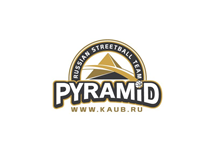 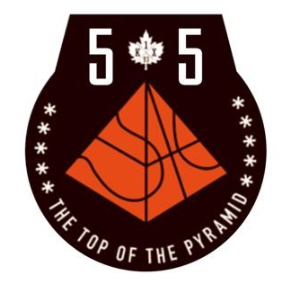 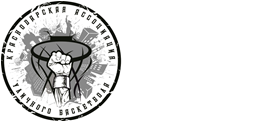 Заявка на участие в турнире по баскетболу среди мужских команд«Вершина Пирамиды 5х5»Название команды:Город:Контактное лицо (ФИО) и его контактные данные (email, мобильный):)Заполненную заявку необходимо направить на адрес mail@kaub.ru в срок до 16 апреля 2019 г. включительно.Внимание: подавая данную заявку, участники команды принимают и осознают травмоопасность соревнований, а также подтверждают, что не имеют медицинских ограничений для участия. Организаторы соревнований не несут ответственности в случае получения игроками травм в ходе соревнований и иных происшествий медицинского характера.Игрок 1Игрок 2Игрок 3Игрок 4Игрок 5Игрок 6Игрок 7Игрок 8Тренер             (НЕ может быть играющий)Отметка о допуске врача (печать подпись)ФИОГод рожденияВесРостОпыт в бас- кетболе (кол- во лет)ДостиженияЛичный email